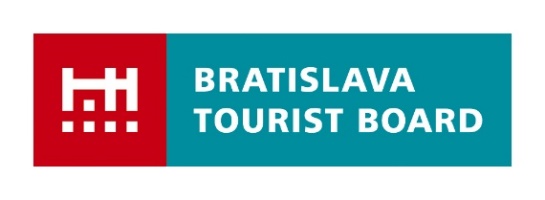 Záväzná prihláškaza člena Bratislavskej organizácie cestovného ruchu/Bratislava Tourist Board ( v skratke „BTB“ )Obchodné meno (Názov organizácie) .......................................................................................Profil organizácie (potrebné uviesť aj druh organizácie): ...................................................................................................................................................................................................................................................................................................................................................................................................................................................................................................................................................................................................................................................................................................................................................................................Sídlo (Trvalé bydlisko) ..............................................................................................................Fakturačná adresa:.........................................   Mesto:................................   PSČ: ................IČO: .............................................................       DIČ: ..............................................................Osoba oprávnená konať menom organizácie: .........................................................................Funkcia: ......................................................................................................................................Telefón: .....................................................    E-mail: ................................................................Meno kontaktného pracovníka: ................................................................................................Funkcia:  .....................................................................................................................................Telefón: .............................................................   E-mail:  .........................................................Súhlasíme so spracovaním vyššie uvedených osobných údajov v súlade so zákonom č. 428/2002 Z.z. o ochrane osobných údajov v platnom znení za účelom nášho členstva v oblastnej organizácii cestovného ruchu BTB na dobu trvania členstva a 1 rok od jeho ukončenia. Tento súhlas môže byť odvolaný kedykoľvek písomným oznámením člena o odvolaní súhlasu zaslaným na adresu BTB. Tento súhlas člen udeľuje na základe poučenia o dobrovoľnosti a právach oprávnenej osoby v zmysle §  nasl. z. č. 428/2002 Z. z. Týmto prehlasujeme, že sme sa oboznámili so stanovami organizácie a s ich obsahom súhlasíme. Zároveň súhlasíme so štruktúrou členských príspevkov a ako budúci člen sa zaväzujeme plniť povinnosti vyplývajúce z nášho členstva podľa zákona č. 91/2010 Z.z. o podpore cestovného ruchu a stanov oblastnej organizácie cestovného ruchu BTB.Dátum .................................                                                 Podpis ...........................................